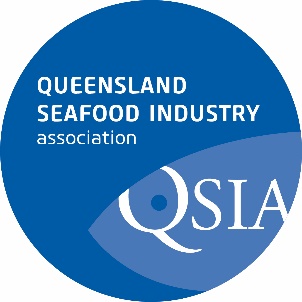 Inshore Crab and Net FisheriesProposed Amendments to the Fisheries Regulation 2008DemographicsExample ResponsePart 1. Proposed changes that apply to all sectors – Dot Point 1 of the discussion paperPart 2. Proposed commercial fishing changes that apply across multiple fisheries – Dot Points 2 to 5 of the discussion paperPart 3. Proposed commercial fishing changes to Queensland Crab fisheries – Dot Points 6 to 12 of the discussion paperPart 4. Proposed commercial fishing changes to the East Coast Inshore Fishery – Dot Points 19 to 28 of the discussion paperNameAre you a QSIA member?How many years have you worked in the Queensland seafood industry?In which part of industry do you work?  Wild harvest (e.g. Crab, Line, Net and/or Trawl)Post-harvest (e.g. Retail, Wholesale and Processor)OtherProposed AmendmentsPlease advise if you:SupportNot SupportedIndustry FeedbackPlease provide up to 5 dot points in your feedback3. Requirement for bycatch reduction devices to be used in line with best practice.Page 5 of the Discussion PaperSupportAgree with the amendment. Proposed AmendmentsPlease advise if you:SupportNot SupportedIndustry FeedbackPlease provide up to 5 dot points in your feedback1. Amend the king threadfin minimum legal-size limit.Page 5 of the Discussion PaperProposed AmendmentsPlease advise if you:SupportNot SupportedIndustry FeedbackPlease provide up to 5 dot points in your feedback2. Requirement for a Commercial Fishing Boat Licence and relevant fishery symbol to hold new individual transferable quota units.Page 5 of the Discussion Paper3. Requirement for bycatch reduction devices to be used in line with best practice.Page 5 of the Discussion Paper4. Allow issue of a general fisheries permit to trial new and alternative gear types to support innovation within the commercial fishing industry.Page 6 of the Discussion Paper5. Amend provisions relating to the processing of sharks at sea by commercial fishers.Page 6 of the Discussion PaperProposed AmendmentsPlease advise if you:SupportNot SupportedIndustry FeedbackPlease provide up to 5 dot points in your feedback6. Divide the existing Queensland Commercial Crab Fishery (C1) into three management areas and establish a separate total allowable commercial catch (TACC) based on sustainable catch limits for each management area.Page 6 of the Discussion Paper7. Allocate individual transferable quota (ITQ) for mud crab and blue swimmer crab for the Queensland Commercial Crab Fishery (C1).Pages 6-7 of the Discussion Paper8. Introduce tagging of commercially caught mud crabs.Page 7 of the Discussion Paper9. Increase the number of pots allowed in offshore waters in the blue swimmer crab fishery.Page 7 of the Discussion Paper10. Clarify the take period for blue swimmer crab caught in the East Coast Trawl Fishery (Moreton Bay).Page 7 of the Discussion Paper11. Prohibit the use of net apparatus to take crab.Page 7 of the Discussion Paper12. Amend the commercial spanner crab dilly limit.Page 8 of the Discussion PaperProposed AmendmentsPlease advise if you:SupportNot SupportedIndustry FeedbackPlease provide up to 5 dot points in your feedback19. Divide the existing East Coast Inshore Fishery into six management areas and establish a separate total allowable commercial catch (TACC) based on sustainable catch limits for each management area (MA 1–6).Page 10 of the Discussion Paper20. Allocate individual transferable quota (ITQ) for tier 1 inshore species, barramundi, king threadfin, grey mackerel, school mackerel and whiting in the East Coast Inshore Fishery.Page 11 of the Discussion Paper21. Establish total allowable commercial catch (TACC) limits for tier 2 inshore species in the East Coast Inshore Fishery.Page 11 of the Discussion Paper22. Establish best management practice accreditation of commercial fishing operators.Page 11 of the Discussion Paper23. Introduce individual fisher accountability for protected species interactions.Page 11 of the Discussion Paper24. Permit the commercial use of lift nets under the N11 symbol.Page 11 of the Discussion Paper25. Amend the use of river set nets under the N2 fishery symbol.Page 12 of the Discussion Paper26. Amend the maximum mesh size under the N1 and N2 fishery symbols.Page 12 of the Discussion Paper27. Implement a maximum ply rating for use in nearshore and offshore (N1, N2 and N4) net fisheries.Page 12 of the Discussion Paper28. Amend the incidental shark catch limits for commercial line fishers.Page 12 of the Discussion Paper